Сумська міська радаVIІІ СКЛИКАННЯ   СЕСІЯРІШЕННЯвід                 2021 року №       -МРм. СумиРозглянувши звернення громадянина, надані документи, відповідно до статей 12, частини сьомої статті 118 Земельного кодексу України, статті 50 Закону України «Про землеустрій», частини третьої статті 15 Закону України                     «Про доступ до публічної інформації», враховуючи додаток И.1 (обов’язковий) Державних будівельних норм Б.2.2-12:2019 ДБН «Планування та забудова територій», затверджених наказом Міністерства регіонального розвитку, будівництва та житлово-комунального господарства України від 26.04.2019     № 104, протокол засідання постійної комісії з питань архітектури, містобудування, регулювання земельних відносин, природокористування та екології Сумської міської ради від 06.07.2021 № 25, керуючись пунктом 34 частини першої статті 26 Закону України «Про місцеве самоврядування в Україні», Сумська міська рада ВИРІШИЛА:Відмовити Бережному Олександру Олександровичу в наданні дозволу на розроблення проекту землеустрою щодо відведення земельної ділянки у власність за адресою: м. Суми, в районі вул. Рубіжна на території колишнього автогаражного товариства «Цукровик», орієнтовною площею 0,0024 га для будівництва індивідуальних гаражів, у зв’язку з невідповідністю місця розташування земельної ділянки вимогам містобудівної документації та чинних нормативно-правових актів, а саме: - додатку И.1 (обов’язковий) Державних будівельних норм Б.2.2-12:2019 ДБН «Планування та забудова територій», затверджених наказом Міністерства регіонального розвитку, будівництва та житлово-комунального господарства України від 26.04.2019 № 104, у зв’язку з проходженням через запитувану земельну ділянку магістральної ливневої каналізації d=900 мм, яка має нормативну охоронну зону, на якій забороняється будь-яке спорудження на інженерних мережах та має бути вільний доступ до експлуатації даної мережі.Сумський міський голова                                                                     О.М. ЛисенкоВиконавець: Клименко Ю.М.Ініціатор розгляду питання –– постійна комісія з питань архітектури, містобудування, регулювання земельних відносин, природокористування та екології Сумської міської ради Проєкт рішення підготовлено Департаментом забезпечення ресурсних платежів Сумської міської радиДоповідач – Клименко Ю.М.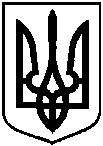 Проєктоприлюднено«__» ___________ 2021р.Про відмову Бережному Олександру Олександровичу в наданні дозволу на розроблення проекту землеустрою щодо відведення земельної ділянки у власність за адресою: м. Суми,                 в районі вул. Рубіжна на території колишнього автогаражного товариства «Цукровик», орієнтовною площею 0,0024 га